上门服务 对症下药——河南省科技特派员陈斌赴罗山县开展科技服务2018年11月27日，信阳农林学院陈斌教授一行来到罗山县尤店乡李湾村，指导养鸡户防病治虫工作。在上次到李湾村开展科技服务活动时，陈斌教授了解到养鸡户李正田的鸡群存在寄生虫病问题，这次特意邀请鸡病专家焦凤超副教授一起来到鸡场，具体了解情况。针对鸡群现状，焦老师开出药方，特意叮嘱治疗不同的寄生虫要用针对性的药物才有效。焦老师还详细介绍了支原体疫苗的使用方法，解释了李正田的其他问题。陈斌教授一行为李正田下一批散养肉鸡提出建议规划，并赠送《规模化养鸡实用新技术》。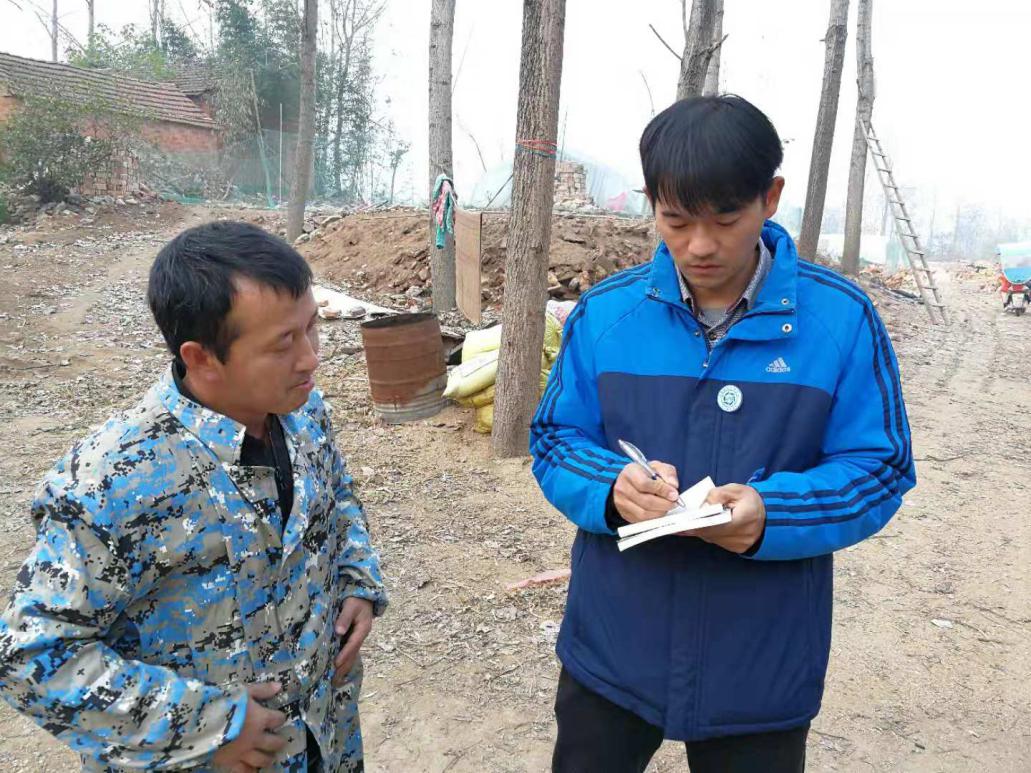 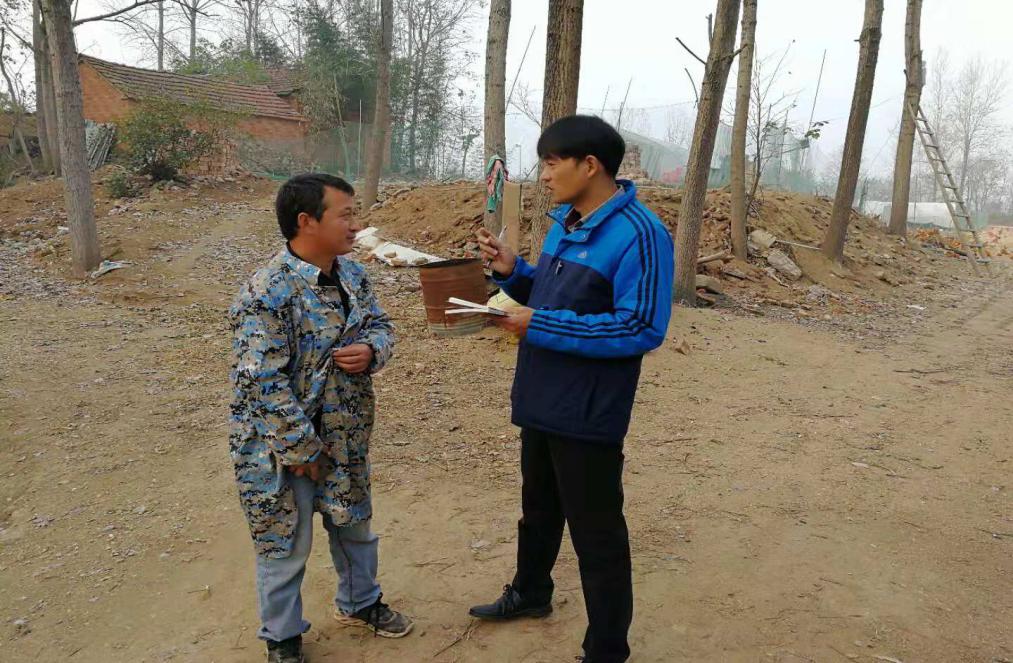 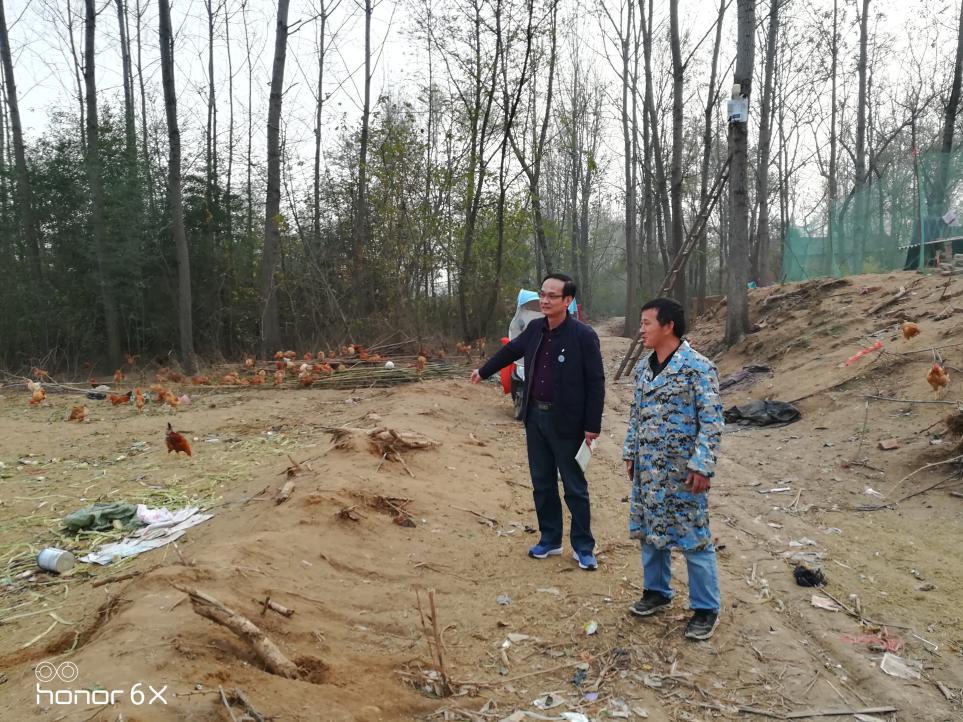 